Следуйте правилам:1.	Читайте вслух с ребенком не менее10-15 минут в день.2.	Перед чтением уберите со столаотвлекающие предметы, проветрите комнату.3.	Если ребенок устал, проведитефизкультминутку.4.	Во время чтения книги выясняйте значения трудных слов,рассматривайте  иллюстрации.5.	Беседуйте о прочитанном:  о том, чему учиткнига,  что нового   ребенок узнал.6.	Предложите ребенку нарисовать картинку к самому интересному отрывку из книги иливыучить его наизусть.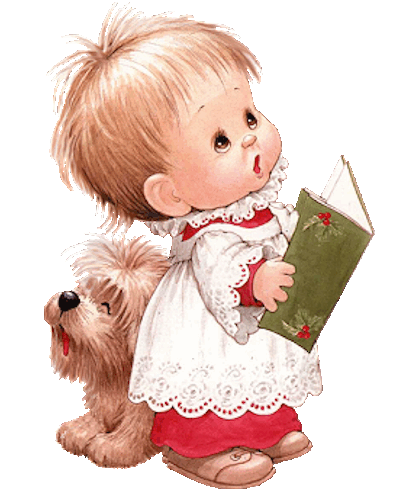 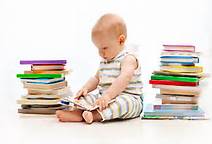 Задача взрослого – открыть ребёнкуто чудо, которое несёт в себе книга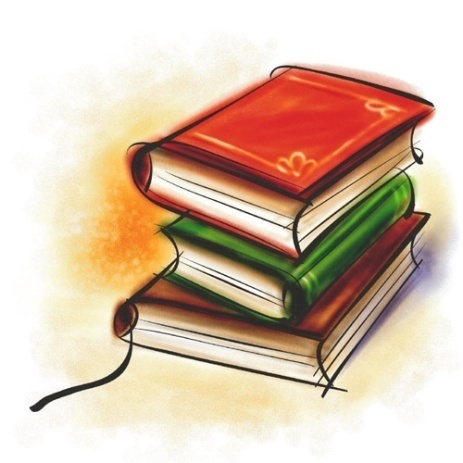 Муниципальное бюджетное образовательное учреждение детский сад № 25Р.п.ПереяславкаПамятка для родителей«Роль сказки в воспитании младших дошкольников»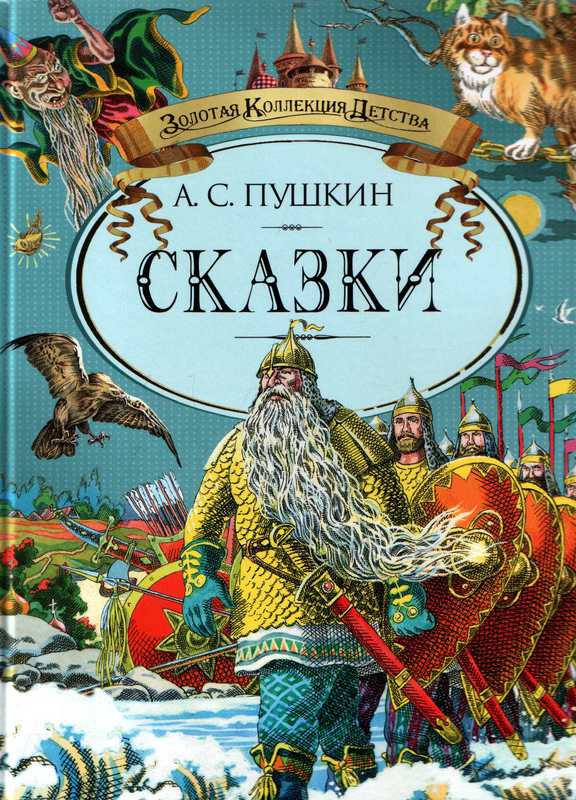 Учитель –логопедХоменко О.В.Сказки – одно из первых литературных произведений в жизни малыша.Именно через сказку ребенок познает  нравственные нормы, учится сопереживать,обогащает свой духовный мир, развивает мышление и фантазию.Поэтому сказка должна стать неотъемлемым элементом и средством в развитии малыша.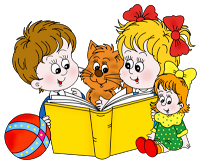 Терапевтическая сказка.Через сказку ребенок познает окружающий мир и находит ответы на многие вопросы. Сказка оказывает своего рода терапевтическое действие на сознание ребенка и помогает ему находить решения его маленьких проблем. Главная задача родителей постоянно читать малышу сказкиВоспитательное значение сказки.Любая сказка содержит мораль.Стиль изложения любой сказки таков, что ребенок легко понимает и вникает в сутьтехвоспитательных моментов,которые несет ему сказка. Мудрость поколений  и веков заложена во всех народных сказках. их детям, Вы будете прививать им такие качества как: чуткость, доброту и трудолюбие.Роль сказки в речевом развитии детей.Процесс ежедневного чтения сказок способствует правильному речевому развитию ребенка.Он на подсознательном уровне увеличивает свой словарный запас и приобретает первые знания о правильном произношении многих звуков и слов- приобретает первоначальный уровень грамотности , что в дальнейшем ему очень поможет при обучении грамоте  в школе.Чтение учит маленького человека выражать свои мысли и понимать сказанное другими людьми. Не стоит легкомысленно относиться к этому вопросу, ведь раннее речевое развитие ребенка помогает раскрыть его таланты и способности.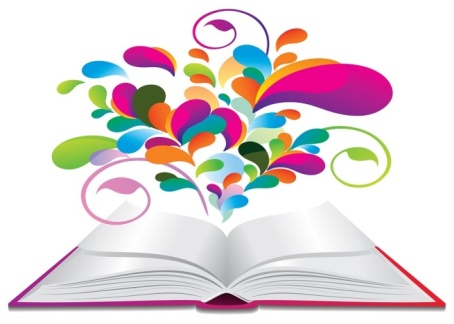 Как нужно читать малышам.1.	Учите малыша слушать и слышать: пойте колыбельные, играйте в потешки,   рассказывайте сказки.2.Сопровождайте чтение элементами театрализации и игры.3.	Подбирайте книги по возрасту ребенка, чтобы они были понятны ему: про животных, об игрушках.4.	Выбирая книгу, обращайте внимание на иллюстрации. Они должны быть крупными, без большого количества деталей,  яркими и реалистичными.Где Золушка –это юная девушка,а не кукла Барби.5.	Не заставляйте малыша в период чтения все время сидеть рядом. Пусть он подходит    и отходит.6.	Маленькому ребенку трудно воспринимать  чтениевсего текста сразу, поэтому лучше пересказывайте сюжет, обращая внимание  малыша на картинки.7.	Чаще читайте малышу книжки-считалки, потешки, детские стихи сПовторяющимися фразами, поощряя, заканчивать знакомые из них. Это поможет развитию речи и памяти.8.	Помните, что чтение для дошкольника – это, прежде всего, общение с родителями. Во время чтения беседуйте с ребенком, задавайте вопросы, размышляйте вместе.